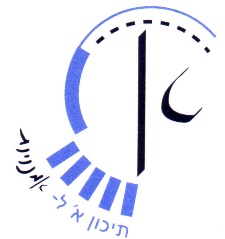 15.3.20208th Grade Stream B – assignment for the week of 15-19/3/20Dear students,We hope you’re feeling well! As we won’t see each other in the near future, we’re sending you assignments to work on from home.
This week we’ll practice irregular verbs and write using the past tense.You have to complete the assignments by Thursday the 19th and submit them via Webtop/Smartschool as a Word document attachment.We are available for any questions Monday-Thursday until 14:30.Good Luck and keep Safe!
The English Team.WritingDescribe a party you went to last week.
The party can be real or imaginary. Relate to:
Where was it?
What/who was the party for? What did you do?
Who did you go with? Who did you meet there?
Write 50-60 words and use the past tense.__________________________________________________________________________________________________________________________________________________________________________________________________________________________________________________________________________________________________________________________________________________________________________________________________________________________________________________________________________________________________________________________________________________________________________________________________________________________________________________________________________________________________________________
_______________________________________________________________________________________________________________________________________________________________________________________________________________GrammarUse the list of irregular verbs on page 206 of your Grammar book.Change the verbs to the correct V2 form. 
Use a dictionary if you don’t remember the meaning of a word.Use each verb ONCE. I  ______________ in England last summer.  We had a great time!Yuval ____________ his hair a week ago. He looks great!   Yuli: What a beautiful dress!Noga: I ______________ it in Eilat a week ago. It ______________ me lot of money! Romi: Who _______________ a hole in the garden? Eliya: The dog _______________ .Yossi threw the ball to his dog. The dog _______________ the ball and went away.  You are late! The movie ________________ five minutes ago.   Liat _________________ the candles of her birthday cake. She _______________ the cup when she dropped it on the floor. I _______________ worried when her friends didn't arrive on time. She ________________ her boyfriend home to meet her parents.  The Cohens ________________ their new house in Netanya.  They ________________ Elad as the team captain.  She _________________ home late again last night. The computer ______________ the graphs for me.  Erica ____________ a sudden pain in her leg.  An apple ______________ from the tree. We _______________ the horses with apples and hay.I _______________ a big breakfast so I am not very hungry. We ________________  160 kilometers to get here. I _________________ a lot of water yesterday because it was hot. The USA _______________ Germany in World War I and II. A bird ___________ into the room through the open window. Could you please tell me her name? I ________________ it.  My parents ________________ me money to buy a new jacket.  She ________________ outside to get a breath of fresh air.  He _________________ a dollar on the ground. CostdigComeBringCutBuyBreakBeginBlowBecomeChooseBuildCatchBedoFindFeedforbidFlyEatDriveForgetDrinkFightDrawFallGiveGoFeelget